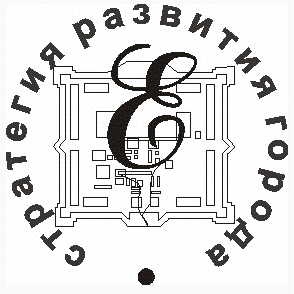 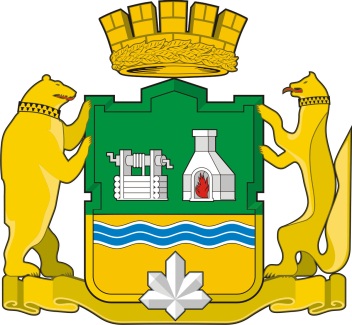 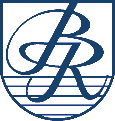 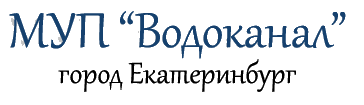 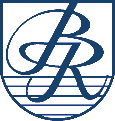 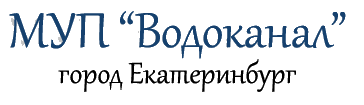 ДОКЛАДИНВЕСТИЦИОННАЯ ПРОГРАММАЕкатеринбургского муниципального унитарного предприятия водопроводно-канализационного хозяйства (МУП «Водоканал»)                        (реализация мероприятий и проблемные вопросы)Общая информация.МУП «Водоканал» реализует инвестиционную программу по развитию систем водоснабжения и водоотведения с 2007 года. Первая редакция была подготовлена на основании программы «Комплексное развитие систем коммунальной инфраструктуры МО «город Екатеринбург» до 2015 года» и генерального плана развития городского округа – МО «город Екатеринбург» на период до 2025 года, и утверждена Решением Екатеринбургской городской Думы в 2006 году. В 2009 году срок реализации инвестиционной программы был пролонгирован до 2020 года, а последняя корректировка данной инвестиционной программы проводилась в 2012 году. Основанием для корректировки послужили следующие причины:из-за недополученной выручки вследствие завышенных РЭК объемов полезного отпуска и невозможностью получить полный объем выручки (в среднем до 5% в год от объема по выставленным счетам, а в 2015г-10,6%) предприятие ежегодно недополучает почти 1 млрд руб;из-за превышения уровня инфляции над уровнем роста тарифов (и НВВ соответственно). Так, например, общий уровень инфляции за период с 31.12.2012г по 31.12.2015г увеличился на 37,3%, а тариф на ХВС с 2012 по 2015 вырос на 34,31% (объем полезного отпуска по услуге ХВС за аналогичный период снизился на 1,76%), тариф на ВО с 2012 по 2015 год вырос на 33,44%, начисленная выручка ВО на 12,91% (объем полезного отпуска по услуге водоотведение за аналогичный период снизился на 15,23%);ограничение роста платы граждан за услуги в размере 5% в 2012 году к уровню 2011 года и соответствующее ограничение роста тарифов и надбавок к тарифам на услуги;сокращение бюджетного финансирования мероприятий инвестиционной программы ;пересмотр графиков выполнения (финансирования) мероприятий по факту их реализации;включение в инвестиционную программу по каждому планировочному району, общего мероприятия по строительству сетей диаметром 150-200-300мм (сети подключения «последняя миля»).В 2013 году, в соответствии с требованиями Федерального закона «О водоснабжении и водоотведении», предприятие утвердило новую инвестиционную программу «Развитие инфраструктуры водоснабжения и водоотведения» (далее – Программа), последняя корректировка которой, утверждена Распоряжением Правительства Свердловской области от 30.11.2015 № 1274-РП и имеет следующие показатели:реализация программы предусмотрена до 2025 года;размер денежных средств, необходимый для реализации Инвестиционной программы до 2025 года, составляет 58 055,427 млн. руб. (без НДС) в том числе:на капитальные вложения – 38 874,521 млн. руб.;на оплату налога на прибыль – 11 160,266 млн. руб.;на возврат заемных средств – 5 812,690 млн. руб.;на оплату процентов по кредитам – 2 207,950 млн. руб.финансирование Инвестиционной программы предусматривается за счет поступления 58 055,427 млн. руб. (без НДС), в том числе:прибыль (инвестиционная составляющая) – 33 218,886 млн. руб.;плата за подключение (технологическое присоединение) к централизованным системам холодного водоснабжения и (или) водоотведения (по установленным тарифам и в индивидуальном порядке) – 22 582,441 млн. руб.;займы и кредиты – 2 254,100 млн. руб.На сегодняшний день, учитывая изменения показателей, запланированных генеральным планом развития городского округа – МО «город Екатеринбург» с фактическими значениями, а так же значительное снижение водопотребления (как следствие массовой установки приборов учета) МУП «Водоканал» инициировал очередную корректировку  Программы, предполагающую изменение концепции развития инфраструктуры водоснабжения и водоотведения, нацеленную главным образом на:снижение ранее запланированного уровня финансирования и мощности систем водоснабжения и водоотведения, необходимого для развития города  Екатеринбурга и подключения объектов нового строительства:по Головным сооружениям водопровода исключен 3-ий пусковой комплекс. Увеличение мощности до 2025 года планируется до 150 тыс. куб. м/сут. Ранее предполагаемое увеличение до 300 тыс. куб. м/сут. запланировано после 2025 года;по насосной станции 3-го подъема № 9 (ул. Московская, 232) увеличение мощности снижено до 45 тыс. куб. м/сут вместо 90;по Южной аэрационной станции запланировано строительство и модернизация сооружений блока биологической очистки, находящегося в аварийном состоянии. обеспечение нормативного качества питьевой воды и сточных вод путем модернизации фильтровальных и аэрационных станций, а также реновацией (перекладкой) основных магистральных и уличных сетей водоснабжения и водоотведения.энергосбережение и повышение энергетической эффективности, путем установки современного энергосберегающего оборудования, а также использование энергии биогаза, выработка и освоение которого предусмотрена в рамках 3-го пускового комплекса Северной аэрационной станции.снижение аварийности на сетях  водоснабжения и водоотведения, снижение непроизводственных потерь воды при ее транспортировке и использовании;уменьшение техногенного воздействия на среду обитания.Инвестиции и результат.Общий размер инвестиций по всем мероприятиям, реализуемым в рамках Инвестиционной программы, за период с 2007 по 2015 год, составил – 11 232,34 млн. рублей без НДС, в том числе:на фильтровальные станции – 3 805,13 млн. руб.Головные сооружения водопровода – 2 234,67 млн. руб.Западная фильтровальная станция – 1 570,46 млн. руб.на аэрационные станции – 2 956,95 млн. руб, в т.ч.Северная аэрационная станция – 1 524,98 млн. руб.Южная аэрационная станция – 1 431,97 млн. руб.на сетевое хозяйство – 3 094,76 млн. рублей млн. руб.на сети инженерно-технического обеспечения – 1 052,79 млн. руб.на содержание службы заказчика – 322,71 млн. руб.Результатом обозначенных инвестиций является реализация следующих мероприятий.По Головным сооружениям водопровода: завершаются строительно-монтажные работы 1-го (из 3) пускового комплекса, главными сооружениями которого являются: цех ультрафиолетового обеззараживания и приготовления диоксида хлора; насосная станция 2-го подъема; реагентное хозяйство; песчаные и микрофильтры, а также здания аэрации и флотации.По Западной фильтровальной станции: введен в эксплуатацию цех ультрафильтрации, позволяющий очищать техническую промывочную воду, образующуюся в ходе технологического процесса водоподготовки. Реализация проекта позволила обеспечить МО «город Екатеринбург» дополнительными объемами чистой питьевой воды, увеличив текущий объем подачи на 10% (55тыс куб м/сутки), а также прекратить загрязнение оз. Здохня с последующим ухудшением экологической обстановки Верх-Исетского пруда.По Северной аэрационной станции: сданы 1-ый и 2-ой пусковые комплексы общей производительностью 100 тыс. куб. м/сут., покрывающую текущую потребность водоотведения северной части города. В настоящее время ведется окончание работ 3-го пускового комплекса, которым предусмотрено завершение модернизации сооружений обработки и утилизации осадков сточных вод с использованием энергии биогаза в производственном процессе.По Южной аэрационной станции: разработана и прошла государственную экспертизу проектная документация на модернизацию станции в 10 этапов. Построен цех механического обезвоживания, являющийся первым этапом по обработке и утилизации осадков сточных вод. Дальнейшая утилизация предусматривалась методом сушки. С этой целью была разработана проектная и рабочая документация, а также закуплено основное технологическое оборудование, но в процессе реализации предприятие столкнулось с недостатком собственных источников инвестиций и обратилось в министерство природных ресурсов и экологии Свердловской области с предложением создания межмуниципального предприятия. Обсуждение данного вопроса прошло в рамках Международной промышленной выставки «ИННОПРОМ – 2016». Результатом стал подписанный между Министерством энергетики и жилищно-коммунального хозяйства Свердловской области, Администрацией города Екатеринбурга и МУП «Водоканал» меморандум о намерениях.По сетевому хозяйству: модернизировано и построено более 30 километров сетей водоснабжения и водоотведения диаметром от 400 мм до 1200 мм. Реновация сетей позволила значительно снизить аварийность, повысить пропускную способность, а также уменьшить уровень вторичного загрязнения питьевой воды в сетях.Привлечение бюджетных средств.За время реализации инвестиционной программы МУП «Водоканал» не однократно подавало заявки на участие в различных целевых программах областного и федерального уровня, результатом этих действий стало предоставление субсидий.В 2009 году МУП «Водоканал» получило 1 823,608 млн. рублей  в рамках федеральной целевой программы «Жилище». Эти средства были направлены на модернизацию фильтровальных и аэрационных станций города, а также магистральных сетей водоснабжения и водоотведения.Начиная с 2013 года по настоящее время МУП «Водоканал» получает субсидию на возмещение части затрат на уплату процентов по кредитам, полученным в кредитных организациях на осуществление инвестиционных проектов по строительству, реконструкции и модернизации систем оборотного и повторно-последовательного водоснабжения и комплексов очистных сооружений в рамках реализации федеральной целевой программы «Развитие водохозяйственного комплекса Российской Федерации в 2012 – 2020 годах. За период с 2013 по 2015 год, предприятие получило субсидий на общую сумму более 329 млн. рублей (Мероприятия: три меропритятия – цех ультрафильтрации на ЗФС, САС 1,2,3 пусковые объекты, ЮАС (кроиме сушки осадков) .Проблемные вопросы, возникавшие в ходе реализации ИП нашего предприятия:Длительный срок согласования ИП ( В 2014 году 1 корректировка проводилась с февраля по декабрь, т.е. больше 10 месяцев). Суть корректировки было включение 16  новых мероприятий (по 9 заявкам) по подключению и исключении 13 мероприятий (последняя миля).Причины: Процедура согласования ИП стала сложнее из-за распределения функционала по разным инстанциям (Администрация Екатеринбурга, РЭК СО, МинЭиЖКХ, Правительство СО), количество бюрократических операций (например, Проект ИП смотрят юристы МинЖКХ и юристы ПСО);Сложность корректировки ИП из-за множества нормативно-правовых актов, регулирующих деятельность: невозможно утверждать корректировку ИП в соответствии с ППРФ №6441 и ППСО №650 – в соответствии с законодательством, сначала необходимо утвердить ТЗ , а потом готовить проект ИП и согласовать его с РЭК и МинЖКХ, однако после замечаний  РЭК (а без них не бывает!!!) требуется снова переутверждать ТЗ!Необходимость включения в ИП мероприятий по строительству «последней мили» конкретно по каждому объекту, а таких мероприятий ежегодно формируется около 300 штук и невозможно заранее их спланировать (только при подаче заявки на подключение и подписании договора о подключении). Статистика по нашему предприятию:                                           (млн руб)                                            2012        2013               2014           2015 Оформлено договоров      8019         3398              2132           2631Заключено договоров        3217        2629               1408           1490Поступление ДС                  809         1668               1651           1199     В соответствии с пунктами 117 и 118 методических указаний, утвержденных приказом Федеральной службы по тарифам от 27.12.2013 № 1746-э, расходы регулируемой организации по уплате налога на прибыль учитываются органом регулирования тарифов только в ставке тарифа за протяженность водопроводной и канализационной сети, а в расчет ставки тарифа за подключаемую нагрузку водопроводной и канализационной сети указанный налог не включается. Вместе с тем, согласно налоговому кодексу Российской Федерации плата за подключение для регулируемой организации является доходом по обычным видам деятельности, она не может рассматриваться как  самостоятельный источник инвестиций. Как источник капитальных вложений может рассматриваться только прибыль, сформированная предприятием как разница между доходом по этому виду деятельности (плата за подключение) и расходами, понесенными предприятием, связанными с обеспечением получения данного дохода. Размер этой прибыли и должен обеспечить необходимый объем инвестиций на строительство и реконструкцию основных средств (капитальные вложения).   Также, учитывая, что законодательством не предусмотрено никаких льгот по обложению прибыли от платы за подключение, предприятие обязано заплатить с этой прибыли налог. Краткая хронология переписки по данному вопросу:02.10.2015 письмо в ФАС, об учете затрат на уплату налога на прибыль в ставке за подключаемую нагрузку.30.10.2015 ответ ФАС с указанием, что включение расчетного объема расходов, связанных с уплатой налога на прибыль, в расчет ставки тарифа за подключаемую нагрузку действующими редакциями Основ ценообразования и Методических указаний не предусмотрено.10.12.2015 письмо Председателю Правительства РФ – Д.А. Медведеву, с просьбой разъяснить методику и порядок уплаты налога на прибыль, при условии отсутствия данных расходов в ставке тарифа на подключаемую нагрузку, или рассмотреть возможность освобождения организаций ВКХ от уплаты данного налога.13.01.2016 ответ  ФНС на письмо, адресованное Д.А. Медведеву, с указанием, что обозначенный налог подлежит уплате.26.01.2016 ответ ФАС на письмо, адресованное Д.А. Медведеву, с указанием, что освобождение организаций ВКХ от уплаты обозначенного налога не представляется возможным.Превышение расходов на оплату налога на имущество в результате ввода объектов строительства, реконструкции и модернизации объектов по  Инвестиционной программе. ( Утверждено РЭК СО на 2015г налога на имущество – 94706 тыс руб, факт 2015г – 172 266 тыс руб, превышение составило 77 560 тыс руб). Отсутствие в законодательстве механизмов развития инженерной инфраструктуры для проектов комплексного развития территорий, а также финансирования таких мероприятий, что приводит к огромной нагрузке как на ресурсоснабжающие организации, так и на застройщиков и как следствие возникновению конфликтов интересов обозначенных компаний. Низкая финансовая ответственность потребителей услуг водоснабжения и водоотведения, как следствие высокий уровень дебиторской задолженности и отсутствие эффективных инструментов воздействия на должников.Предложения:Освобождение предприятий ВКХ, реализующей мероприятия Инвестиционной программы от налога на имущество в части объектов, введённых в результате строительства, реконструкции или модернизации на период реализации Инвестиционной программы.Предусмотреть рост тарифов в сфере водоснабжения и водоотведения на уровне выше инфляции, позволяющем осуществлять в полной мере исполнение мероприятий Инвестиционной программы.При расчете тарифов в сфере водоснабжения и водоотведения учитывать снижение объемов реализации в размере прошлого периода регулирования предприятия ВКХ. При невозможности  компенсации выпадающих доходов через рост тарифа, компенсировать их из бюджета регионального уровня. Передать вопрос согласования и утверждения Инвестиционной программы на уровень муниципалитета – значительно ускорит сроки утверждения и корректировки ИП. Если это невозможно, то назначить единый уполномоченный орган, который будет заниматься вопросами утверждения и корректировки  ИП Докладчик: Шалыгина Антонина Валентиновна,директор по экономикеМУП «Водоканал»2016 г.